GÖREVİN KISA TANIMI: Çanakkale Onsekiz Mart Üniversitesi üst yönetimi tarafından belirlenen amaç ve ilkelere uygun olarak; Fakültenin vizyonu, misyonu doğrultusunda eğitim ve öğretimi gerçekleştirmek için gerekli tüm faaliyetlerinin etkenlik ve verimlilik ilkelerine uygun olarak yürütülmesi amacıyla çalışmak.GÖREVLERİ:Bölümle ilgili yazışmaların düzenli bir şekilde yürütülmesini sağlamak,Bölüme gelen evrakı elektronik belge sistemine kayıtlanmasını sağlamak,Bölümle ilgili kurul çağrılarını ve kararlarını yazarak, karar sonuçlarının gereğini yapmak,Bölüme gelen duyuruların panolara asılmasını sağlamak,Fakülte Kurulu, Fakülte Yönetim Kurulu ve Disiplin Kurulu Kararlarının bölümle ilgili maddelerinin yerine getirilmesini sağlamak, bu konuda bölüm başkanını bilgilendirmek,Bölümün öğretim elemanlarını ve öğrencilerini idari işler konusunda yönlendirmek,Lisansüstü Eğitim Enstitüsü ile ilgili gerekli yazışmaları yapmak,Bölüm panolarının tertip ve düzenini sağlamak, gereksiz ve zamanı geçmiş duyuruları kontrol ederek panodan kaldırmak,Öğretim elemanlarının ek ders formlarının zamanında Dekanlığa iletilmesini sağlamak,Mesai saatlerine uyarak sekreterliğin açık tutulmasını sağlamak,Eğitim ve öğretimle ilgili öğrenci sınıf listeleri, haftalık ders programları, ders görevlendirmeleri, sınav programlarının yazılmasında görevlilere yardımcı olmak, zamanında ilan edilmesi ve öğretim elemanlarına dağıtılmasını sağlamak,Posta işlemlerinin yazı işleri ile birlikte yürütülmesini ve bölüme ait posta ve diğer evrakın ilgililere dağıtılmasını sağlamak,Sekreterlik ve bölüm başkanlığı odasının sürekli temiz ve düzenli tutulmasını sağlamak,Fakültenin etik kurallarına uyarak mallarını ve kaynaklarını verimli ve ekonomik kullanmak, savurganlıktan kaçınmak, gizliliğe riayet etmek,Bölüm Başkanı ve Fakülte Sekreterinin vereceği diğer işleri yapmak.YETKİLERİ:Yukarıda belirtilen görev ve sorumlulukları gerçekleştirme yetkisine sahip olmak.Faaliyetlerin gerçekleştirilmesi için gerekli araç ve gereci kullanabilmek.BİLGİ KAYNAKLARI:2547 Sayılı Yükseköğretim Kanunu,657 Sayılı Devlet Memurları Kanunu,4982 Bilgi Edinme Hakkı Kanunu,Üniversitelerde Akademik Teşkilât Yönetmeliği,EN YAKIN YÖNETİCİSİ: Bölüm Başkanı, Fakülte SekreteriSORUMLUK: · Fakülte Sekreteri, yukarıda yazılı olan bütün bu görevleri kanunlara ve yönetmeliklere uygun olarak yerine getirirken, Dekana, Dekan Yardımcısı, Fakülte Sekreteri ve ilgili Bölüm Başkanına karşı sorumludur.                                                                                              ONAYLAYANSorumlu Personel Unvan Ad/ Soyad                                                                                                                                                 Prof.Dr. Hülya ÖNALFiliz KARABAYIR		DekanFakülte Sekreteri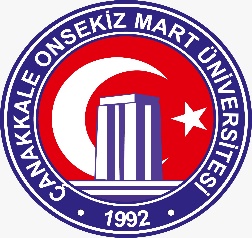 Çanakkale Onsekiz Mart Üniversitesi İletişim Fakültesiİç Kontrol Standartları Eylem Planı Personel Görev TanımlarıDoküman Kodu: GRVT01Çanakkale Onsekiz Mart Üniversitesi İletişim Fakültesiİç Kontrol Standartları Eylem Planı Personel Görev TanımlarıYayın Tarihi: 25.01.2021Çanakkale Onsekiz Mart Üniversitesi İletişim Fakültesiİç Kontrol Standartları Eylem Planı Personel Görev TanımlarıRevizyon Tarihi: 25.01.2021Çanakkale Onsekiz Mart Üniversitesi İletişim Fakültesiİç Kontrol Standartları Eylem Planı Personel Görev TanımlarıRevizyon No: v.2.0Çanakkale Onsekiz Mart Üniversitesi İletişim Fakültesiİç Kontrol Standartları Eylem Planı Personel Görev TanımlarıSayfa Sayısı: 2Çanakkale Onsekiz Mart Üniversitesi İletişim Fakültesiİç Kontrol Standartları Eylem Planı Personel Görev TanımlarıDoküman GüncelliğindenSorumlu Personel: Fakülte Sekreteri                                                              PERSONEL HAKKINDAKİ BİLGİLER                                                              PERSONEL HAKKINDAKİ BİLGİLERUNVANBölüm SekreteriSINIFEğitim ve Öğretim HizmetleriÜST POZİSYONDekan, Fakülte Sekreteri, Bölüm Başkanı, Bölüm Başkan YardımcısıAST POZİSYONVEKALET EDEN POZİSYONVEKALET EDİLEN POZİSYON                                                    GÖREV HAKKINDAKİ BİLGİLER                                                    GÖREV HAKKINDAKİ BİLGİLEREĞİTİM BİLGİLERİEn az lise ve dengi mezunu olmak.POZİSYONUN GEREKTİRDİĞİ DENEYİMGörevinin gerektirdiği düzeyde iş deneyimine sahip olmakPOZİSYONUN GEREKTİRDİĞİ NİTELİKLER657 Sayılı Devlet Memurları Kanunu'nda belirtilen genel niteliklere sahip olmak, Yöneticilik niteliklerine sahip olmak, kanun, genelge, yönetmelik, tebliğ, yazı, telefon, fax, e-posta, yazılı ve görsel yayın organlarını takip etmek, sevk ve idare gereklerini bilmek vb.POZİSYONUN GEREKTİRDİĞİ YETKİNLİKYönetim ve Yöneticilik, değişim ve gelişime açık olma, düzenli ve disiplin çalışma, ekip çalışmasına uyumlu ve katılımcı olma, güçlü hafıza, hoşgörü, muhakeme yapabilme, sabırlı olma ve sorumluluk alabilme, sorun çözebilme, yoğun tempoda çalışabilme, ofis programlarını etkin kullanabilme, planlama ve organizasyon yapabilme becerilerine sahipolma, vb.